Jakarta, Januari 2016Hal		: Lamaran PekerjaanKepada Yth:HRD	Di TempatDengan hormat,Yang bertandatangan di bawah ini, saya :nama lengkap			: Karolinumur				: 24 tahunfakultas/jurusan		: Teknologi Industri / Teknik Informatika 				  Universitas Gunadarmatempat dan tanggal lahir	: Jakarta, 04 Desember 1991status				: Belum menikahjenis kelamin			: Perempuanalamat				: Jl.H.Naman No 28, Rt.002/003, Pondok Kelapa,  Jakarta Timur, 13450telp				: 08979512348Bersama ini saya mengajukan lamaran pada perusahaan yang Bapak / Ibu pimpin.  Saya memiliki kepribadian yang menyenangkan berketerampilan interpersonal dan komunikasi yang baik. Saya energik, pekerja keras, memotivasi diri sendiri dan cepat belajar. Saya sangat tertarik untuk bergabung pada perusahaan Bapak / Ibu di mana saya yakin bahwa saya akan bisa mendapatkan kemajuan karir yang lebih baik.Demikian surat permohonan lamaran ini saya buat. Saya mengucapkan rasa terima kasih yang dalam untuk memohon pertimbangan Bapak / Ibu  dengan aplikasi saya dan saya berharap bahwa saya bisa mendapatkan kesempatan untuk di test atau di wawancara	Hormat saya,	           KarolinWelcome to My Curriculum VitaeDaftar Riwayat Hidup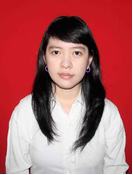 KAROLINDemikian Curriculum Vitae (CV) ini saya buat dengan sebenarnya.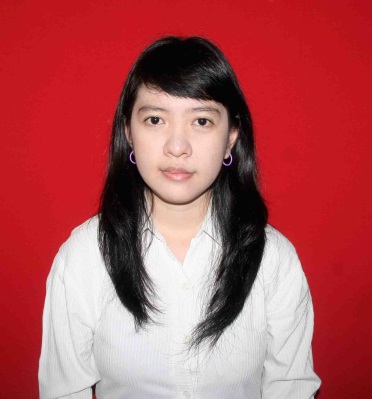 (Karolin)SuratLamaranData PribadiNamaLengkap              : KarolinAlamat                           : Jl. H. Naman No 28 RT/RW 002/003                                                        PondokKelapa,Jakarta TimurKodePos                        : 13450NomorTelepon              : 08979512348Email                             : karolinleen@gmail.comJenisKelamin: PerempuanTempat/TanggalLahir : Jakarta/04 Desember1991Status                             : Belum MenikahWarga Negara               : IndonesiaAgama                            : IslamPedidikan Terakhir      : Strata Satu (S1) TeknikInformatikaKemampuan/KeahlianKemampuan/KeahlianKemampuan dan Keahlian yang saya miliki antara lain :Mampu menggunakan Microsoft Office antara lain Ms.Word, Ms.Excel, Ms. Power Point, dan Ms. AccessMampu mengoperasikan OS Windows, OS Ubuntu dan InternetMampu menggunakan Database yaitu Oracle dan SQLMemahami beberapa Bahasa Pemrograman Komputer antara lain Android dan Java.Kemampuan dan Keahlian yang saya miliki antara lain :Mampu menggunakan Microsoft Office antara lain Ms.Word, Ms.Excel, Ms. Power Point, dan Ms. AccessMampu mengoperasikan OS Windows, OS Ubuntu dan InternetMampu menggunakan Database yaitu Oracle dan SQLMemahami beberapa Bahasa Pemrograman Komputer antara lain Android dan Java.